Ε Λ Λ Η Ν Ι Κ Η   Δ Η Μ Ο Κ Ρ Α Τ Ι Α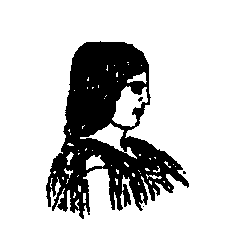 ΓΕΩΠΟΝΙΚΟ ΠΑΝΕΠΙΣΤΗΜΙΟ ΑΘΗΝΩΝΤΜΗΜΑ ΕΠΙΣΤΗΜΗΣ ΦΥΤΙΚΗΣ ΠΑΡΑΓΩΓΗΣΙΕΡΑ ΟΔΟΣ 75 – 118 55 ΑΘΗΝΑΕΡΓΑΣΤΗΡΙΟ ΚΗΠΕΥΤΙΚΩΝ ΚΑΛΛΙΕΡΓΕΙΩΝΔ/ντης Εργαστηρίου: Καθ.  Σάββας ΔημήτριοςΤΗΛ.: 210-529 4510FAX:  210-529 4504E-mail: dsavvas@aua.grhttp://www.aua.gr/ekk/								Αθήνα, 29/08/2017Αρ. Πρωτ.:873ΑΝΑΚΟΙΝΩΣΗΤο Εργαστήριο Κηπευτικών Καλλιεργειών ανακοινώνει σε απόφοιτους του ΓΠΑ ή άλλων γεωπονικών Τμημάτων ΑΕΙ ότι διαθέτει μια (1) αμειβόμενη θέση για εκπόνηση διδακτορικής διατριβής στο Εργαστήριο με αντικείμενο σχετικό με την βιολογική αζωτοδέσμευση σε καλλιέργεια νωπού φασολιού. Το παραπάνω ερευνητικό αντικείμενο εντάσσεται στο πλαίσιο του Ευρωπαϊκού Προγράμματος HORIZON2020 με τίτλο: TRUE: Transition paths to sustainable legume based systems in Europe. H αμοιβή ανέρχεται σε 700 € το μήνα για συνολική διάρκεια 3 ετών. Η δαπάνη θα καλυφθεί από το παραπάνω ερευνητικό πρόγραμμα. Για περισσότερες πληροφορίες μπορείτε να απευθυνθείτε στον Διευθυντή του εργαστηρίου Καθηγητή Δημήτριο Σάββα.Από το Εργαστήριο     Δ. Σάββας                Καθηγητής